POKYNY 7. – 8. závod OŽ – podzim ZČOPořádající orgán:     Krajské svazy OB Plzeňského a Karlovarského kraje	Pořádající subjekt: TJ Slovan Karlovy Vary z.s., oddíl orientačních sportůDatum:	          sobota 15.10.2022 a neděle 16.10.2022Typ závodů:	          závod jednotlivců s intervalovým startem                                 sobota – prodloužený sprint (cca o 30% směrných časů pro sprint)                                 neděle – klasická traťShromaždiště, centrum:		         sobota - areál Prvního českého gymnázia v Karlových Varech			           Národní 445/25, 360 01 Karlovy Vary            GPS 50.2339822N, 12.8875922E           https://mapy.cz/s/fusucehuno                                neděle – Rozhledna Goethova vyhlídka                                               Goethova vyhlídka 244/2, 360 01 Karlovy Vary                                              https://mapy.cz/s/luvetabemu        zákaz nocování v obou centrechParkování:             sobota – k parkování použijte vyznačená veřejná parkoviště – viz mapka na konci                                                         pokynů, popř. jakékoliv jiné mimo závodní prostor                                neděle – příjezdová cesta k rozhledně – dbejte pokynů pořadatelů         parkovné nebude vybíránoPrezentace:	         sobota - 13:00 – 14.00 hod v centru závodu (Gymnázium Karlovy Vary)		         neděle – 9:00 – 10:00 hod v centru závodu (Rozhledna Goethova vyhlídka)                                oddíly, které mají vše zaplacené a nemají změny, nemusí chodit na prezentaci,		         na prezentaci chodí jeden zástupce oddílu                                dohlášky jsou možné jen do kategorií T2, T4, HDR a HD10FVzdálenosti:           sobota                                 parkoviště – centrum:  0 - 500 m                                centrum – start:  	38 m                                cíl – centrum:                112 m                                neděle                                parkoviště – centrum: 50 – 500m                               centrum – start:           150 m                               cíl – centrum:              50 m Mapa:                    sobota – DRAHOVICKÁ PAJDA, 1:4 000, E 5 m, stav říjen 2022 mapový klíč ISSprOM 2017, kartograf Jan Dítko. Vodovzdorně neupravena                                neděle - Goethovka 2,  1:10 000, E 5 m, stav říjen 2022mapový klíč ISSprOM 2019, kartograf Aleš Riter. Vodovzdorně neupravena.Čas startu a způsob startu:                                  sobota – 00 – 14:00 hod intervalový start dle startovní listiny                                                kategorie HDR, T2 – startují libovolně v čase 00 – 65                                  neděle – 00 – 10:00 hod intervalový start dle startovní listiny                                                 kategorie DH10F – intervalový start dle startovní listiny                                                 kategorie HDR – startují libovolně v čase 10 - 120                                                      kategorie T2, T4 – startují libovolně v čase 00 – 120Značení cest a povinných úseků:                                  cesta z centra na start – modrobílé fáborky                                                     úsek k mapovému startu – červené fáborky                                  úsek ze sběrné kontroly do cíle – červené fáborky                                  HD10F (pouze neděle), HDR (značení pouze v neděli) – červenobílá páska                                  cesta z cíle do centra – červené fáborkyPopisy:                     samoobslužně v centruTerén:                      sobota: městská zástavba, otevřený prostor, areál školy                                   neděle: kopcovitý, místy zarostlý, značné množství cest a cestiček            Občerstvení:            sobota, neděle - pití v cíli                                  sobota, neděle: bufet v centru závodu Závodní prostor:     sobota – viz mapa dole                                  neděle – prostor ohraničený ul. Hřbitovní, Na Vyhlídce, Pražská silnice a sil. č. 6.Ražení:                     pro všechny kategorie bude použito elektronické ražení systému SportIdent                                   v bezkontaktním módu. Lze používat i nové čipy. Závodníci s vlastním čipem uvedou                                      číslo čipu v přihlášce, ostatní si mohou SI čip zapůjčit od pořadatele za 50,-Kč.                                  Zapůjčení SI uvést v přihlášce. Za ztrátu SI účtujeme kontaktní 1.000,-.                                  Půjčit lze pouze kontaktní čip                                 Každý čip může být v závodě použit jen jednouOdevzdávání map: mapy se v cíli nevybírají, dodržujte fair playLimit:                      sobota – 40 min                                     neděle – 180 minUzavření cíle:         sobota – 16,00 hod                                neděle – 15,30 hodUpozornění:            sobota – v prostoru závodu je několik nových označených výkopů 30 – 40 cm                                                        hlubokých                                             - při závodě budete přebíhat nepříliš frekventované silnice v městské zástavbě                                                 a jednu více frekventovanou silnici, přes kterou vede povinný úsek, provoz                                                 bude regulován městskou policií a pořadateli. V jiném místě je při závodě                                                 zakázáno přebíhat, bude vyznačeno v mapě                                  dbejte zvýšené opatrnostiWC:                         sobota - v centru v budově školy - v botách s hřeby nelze                                 neděle – v centru TOI TOI První pomoc:          v centru budou ošetřena drobná poranění Výsledky:                předběžné výsledky budou průběžně vyvěšovány v centru,                                  oficiální výsledky budou zveřejněny na ORISuVyhlášení:               v centru po ukončení každého závodu pro všechny kategorie, kategorie T2 a T4 se                                 nevyhlašují. Sobota cca 16,00 hod, neděle cca 14,30 hod.Ubytování:              pořadatel nezajišťujeMytí:                        pořadatel nezajišťujeŠkolka:                  pořadatel nezajišťujePředpis:                 závodí se dle platných Pravidel OB, Soutěžního řádu soutěží sekce OB ČSOS                                a Prováděcích předpisů k soutěžím sekce OB ČSOS.Protesty:                písemně hlavnímu rozhodčímu s vkladem 200 Kč, protesty proti celkovým výsledkům                               po skončení závodu lze zaslat na e-mail: kataeretova@seznam.cz   Jury:                      Josef Nádeníček, Petr Ševčík, Karel RambousekPořadatelé:	        Ředitel závodu	-	Kateřina Eretová                               Hlavní rozhodčí 	-	Gabriela Savičová (R3)                               Stavitel tratí	-	sobota Jan Dítko                                                                        neděle Marek ŠtěrbaOstatní:                 všichni účastníci závodu, kde za účastníky závodu se považovány všechny osoby                                 přítomné v době konání závodu, se účastní závodu na vlastní riziko a odpovídají za                                                                    jimi způsobené škody. Za právně nezpůsobilé účastníky závodu odpovídají jejich                                 zákonní zástupci. Účastníci závodu souhlasí se zveřejněním výsledků závodu a                                 fotografií pořízených při závodě a s případným zveřejněním ve sdělovacích                                     hromadných prostředcích.                               Pokyny nebudou vydávány při prezentaci v papírové formě jednotlivým klubům,                                budou vyvěšeny na shromaždištiGDPR a fotografování:                               Přihlášením každý účastník souhlasí se zveřejněním svých osobních údajů v platném                               formátu ČSOS a to v podobě přihlášky, startovní listiny a výsledků na webu závodů a v                                                      informačním systému ORIS. V průběhu akce budou pořizovány zpravodajské fotografie                                sloužící k informování veřejnosti o proběhlém závodě, vyúčtování dotací na akci atd. v                                souladu s § 89 zákona č. 89/2012 sb., Občanského zákoníku. Dále zde mohou být                                pořizovány fotografie k osobní potřebě závodníků (jako vzpomínka na závody, pro                                propagaci klubu OB) zejména z vyhlášení výsledků a doběhu do cíle. V případě, že                                nesouhlasíte s fotografováním, oznamte to prosím explicitně fotografovi.Plánky:                  sobota – viz mapa doleZávod je realizován za podpory města Karlovy Vary a Karlovarského krajeKonání akce umožnil podnik Lázeňské lesy Karlovy Vary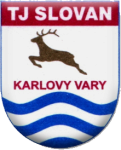 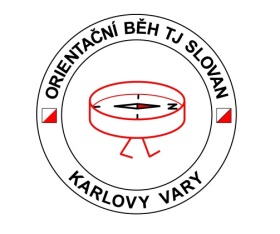 Podporují nás: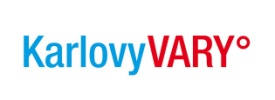 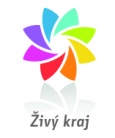 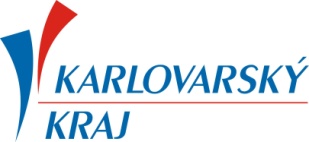 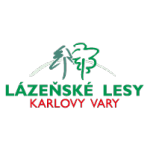 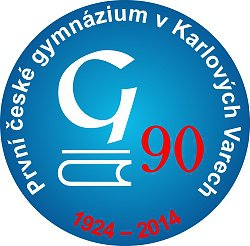 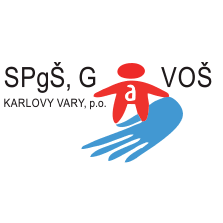 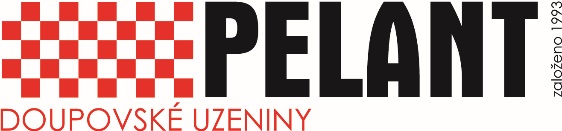 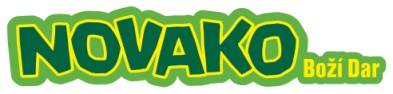 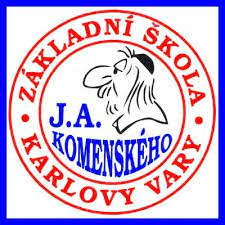 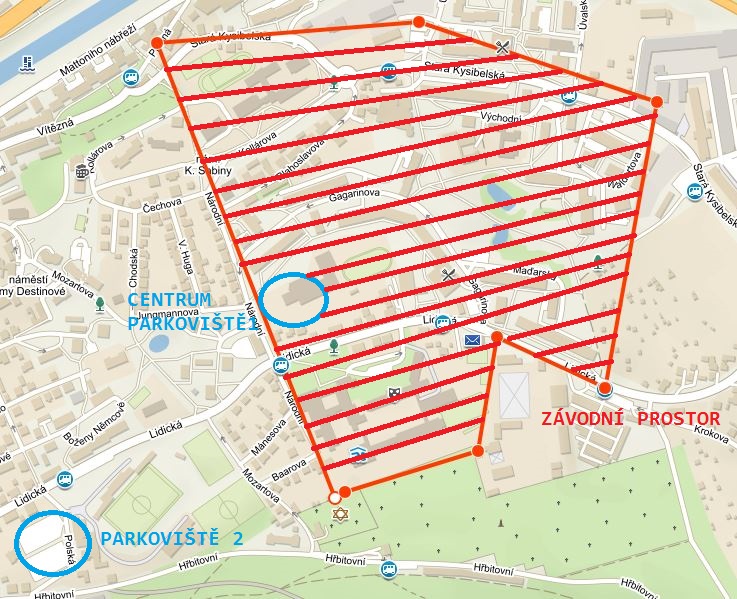 